Question Stems- VIPERS This sheet provides a range of different types of questions that mirror the question types we ask within school. 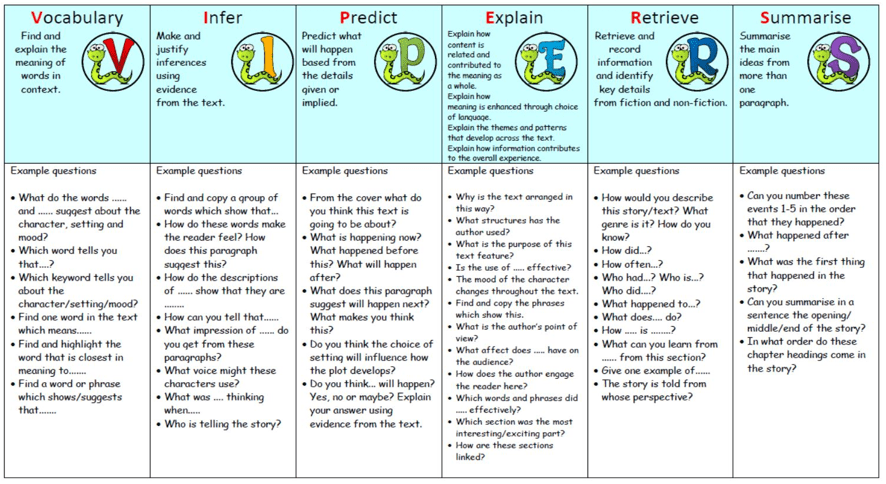 